旗津牌面現況照片一、方向指引類二、禁止、警告類三、地圖導覽、介紹類：四、廁所牌誌序號照片牌面種類地點描述1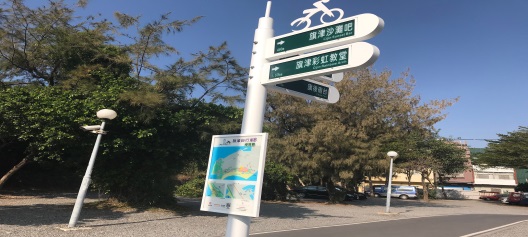 景點指引星光遂道旁1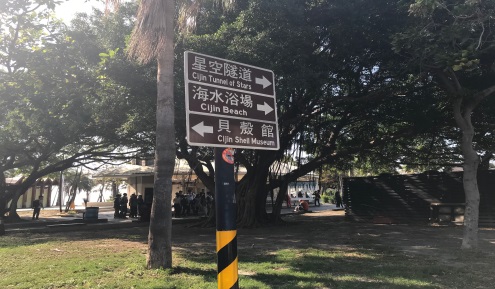 景點指引四號廁所旁1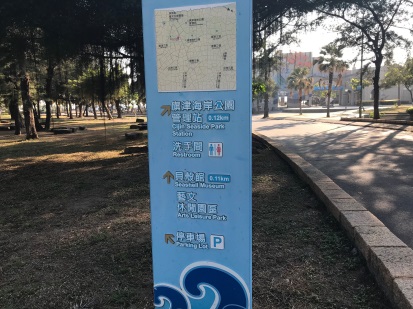 景點指引海岸公園出口2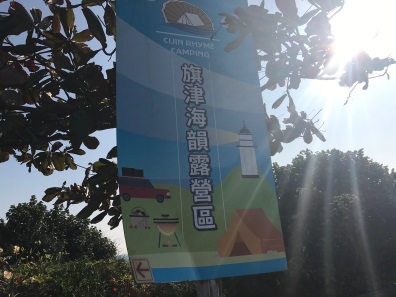 景區標示(旗津海韻露營區)露營區旁3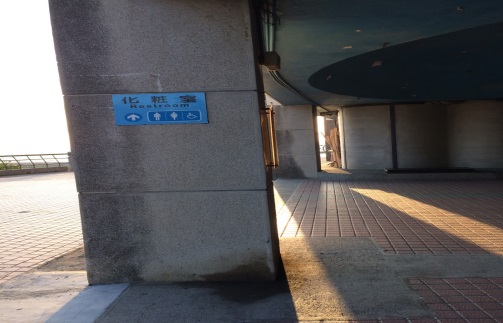 廁所指引貝殼館下4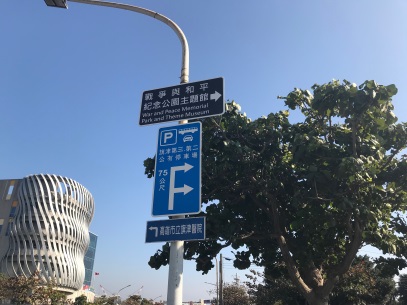 停車場指引戰和舘出口4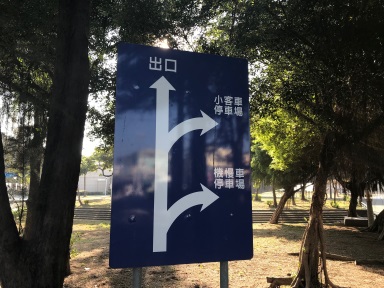 停車場指引海岸公園出口4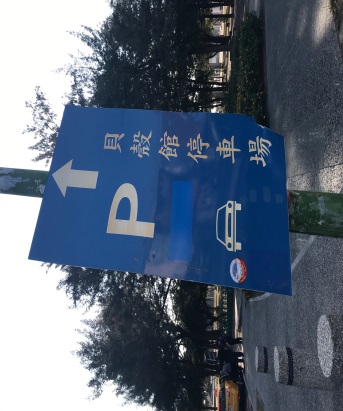 停車場指引海岸公園出口4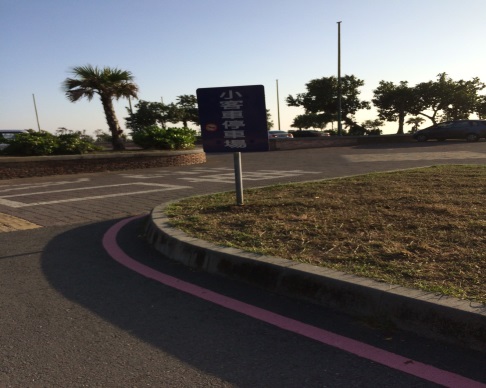 停車場指引貝殼館停車場4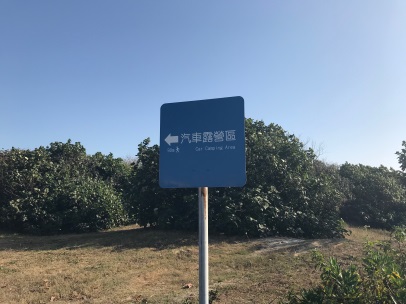 停車場指引青年露營區5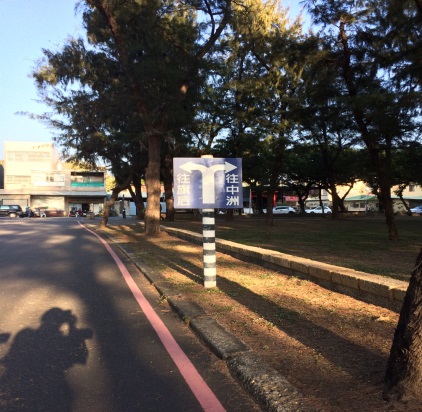 車型方向指引貝殼館停車場出口6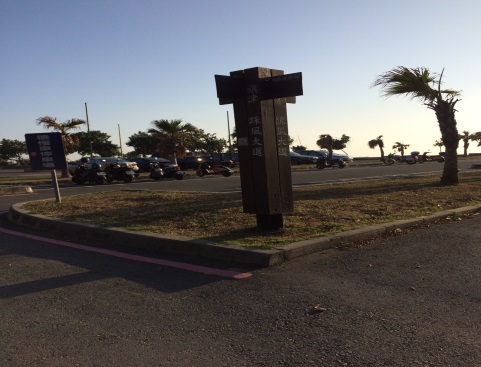 自行車指引貝殼館停車場7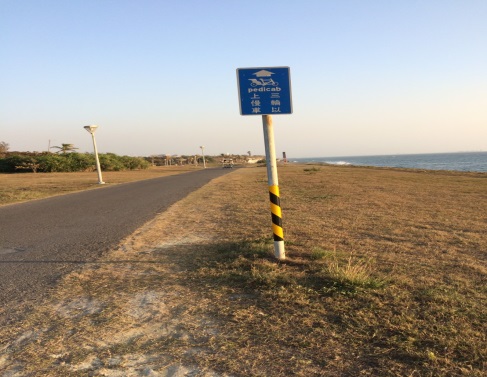 三輪車指引(立柱型)大貝殼南1百公尺8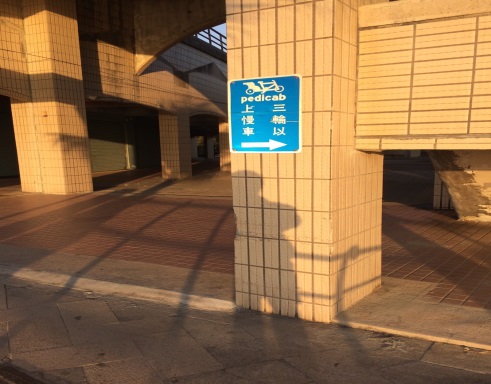 三輪車指引(掛壁型)1號廁所後9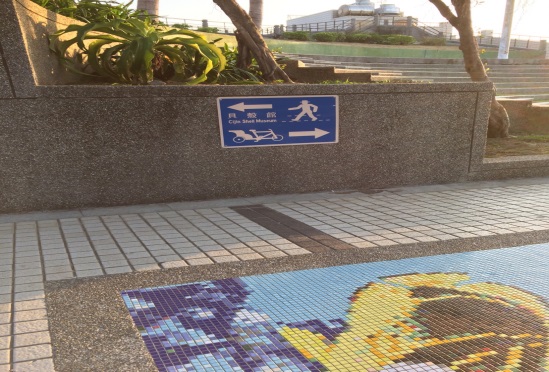 三輪車及景區指引(掛壁型)管理站旁序號照片牌面種類地點描述1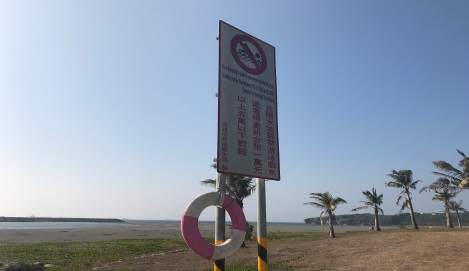 禁止游泳海巡署後面2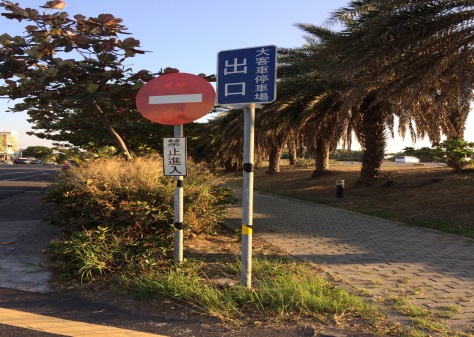 禁止進入中區車埸出口2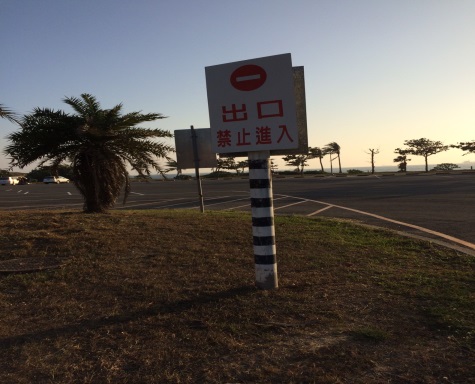 禁止進入中區車埸出口3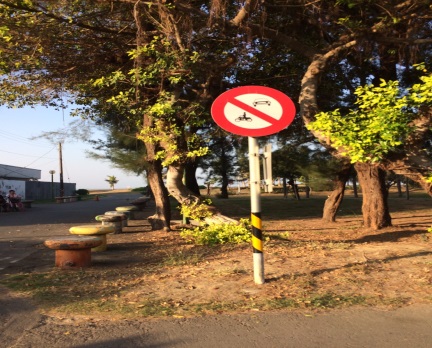 禁止車輛進入海巡署入口4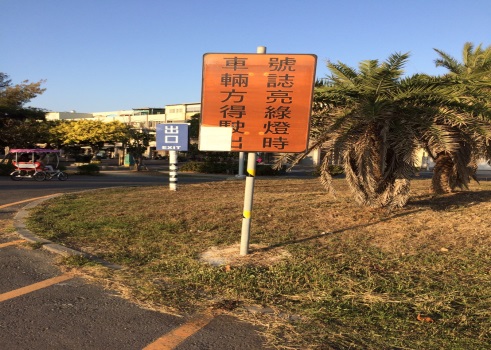 注意號誌燈中區車埸出口序號照片牌面種類地點描述1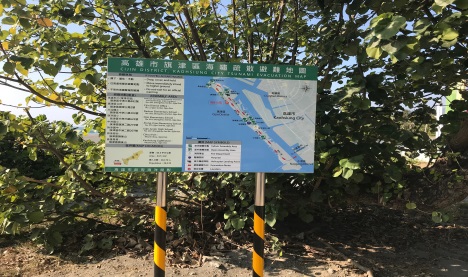 地圖導覽彩虹教堂右邊3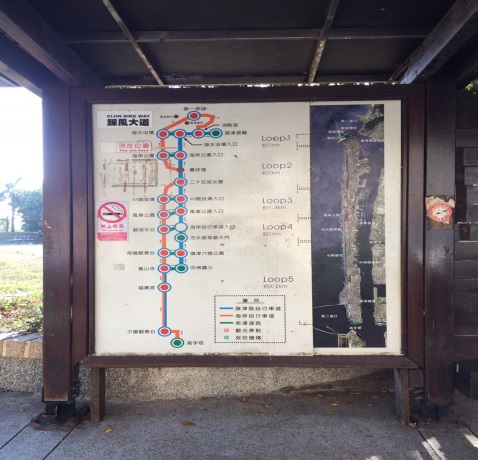 地圖導覽中華里兒童遊戲區序號照片牌面種類地點描述1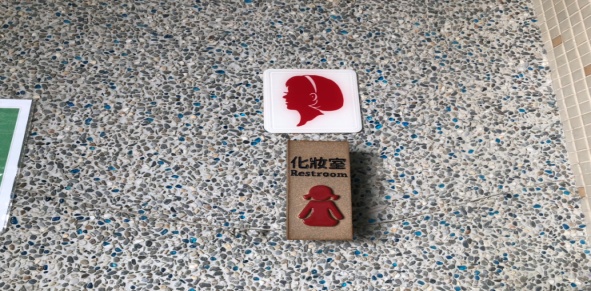 女廁旗公1號2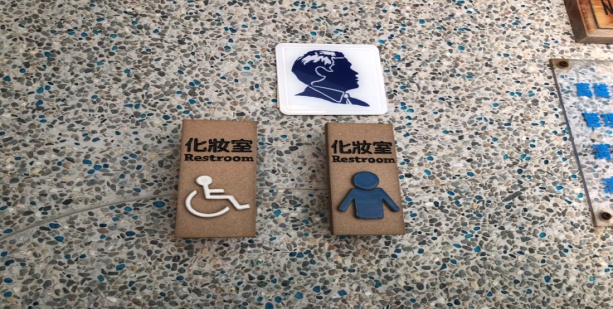 男廁旗公1號3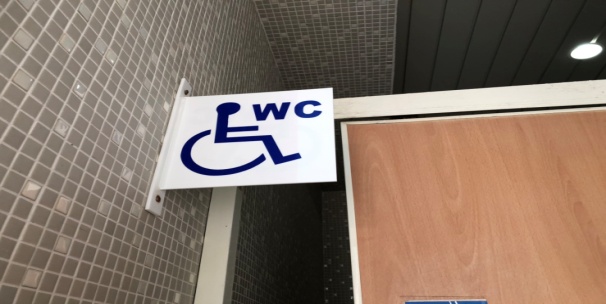 無障礙旗公1號4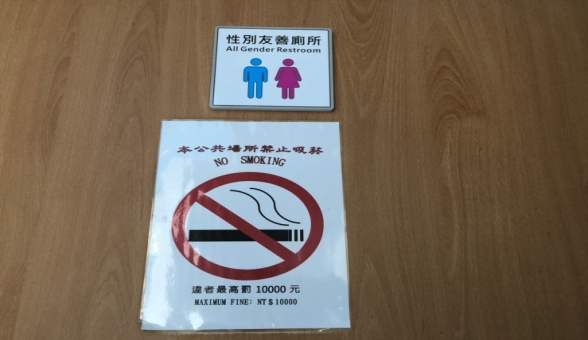 性別友善旗公1號5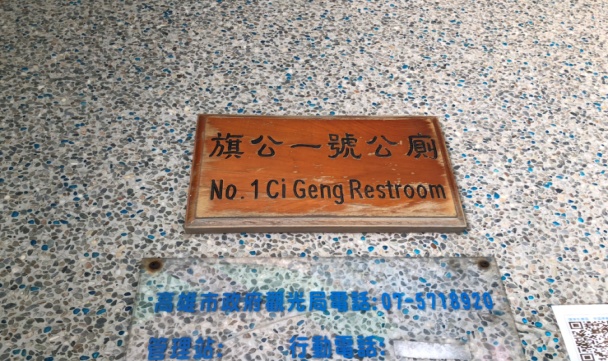 廁所編號旗公1號6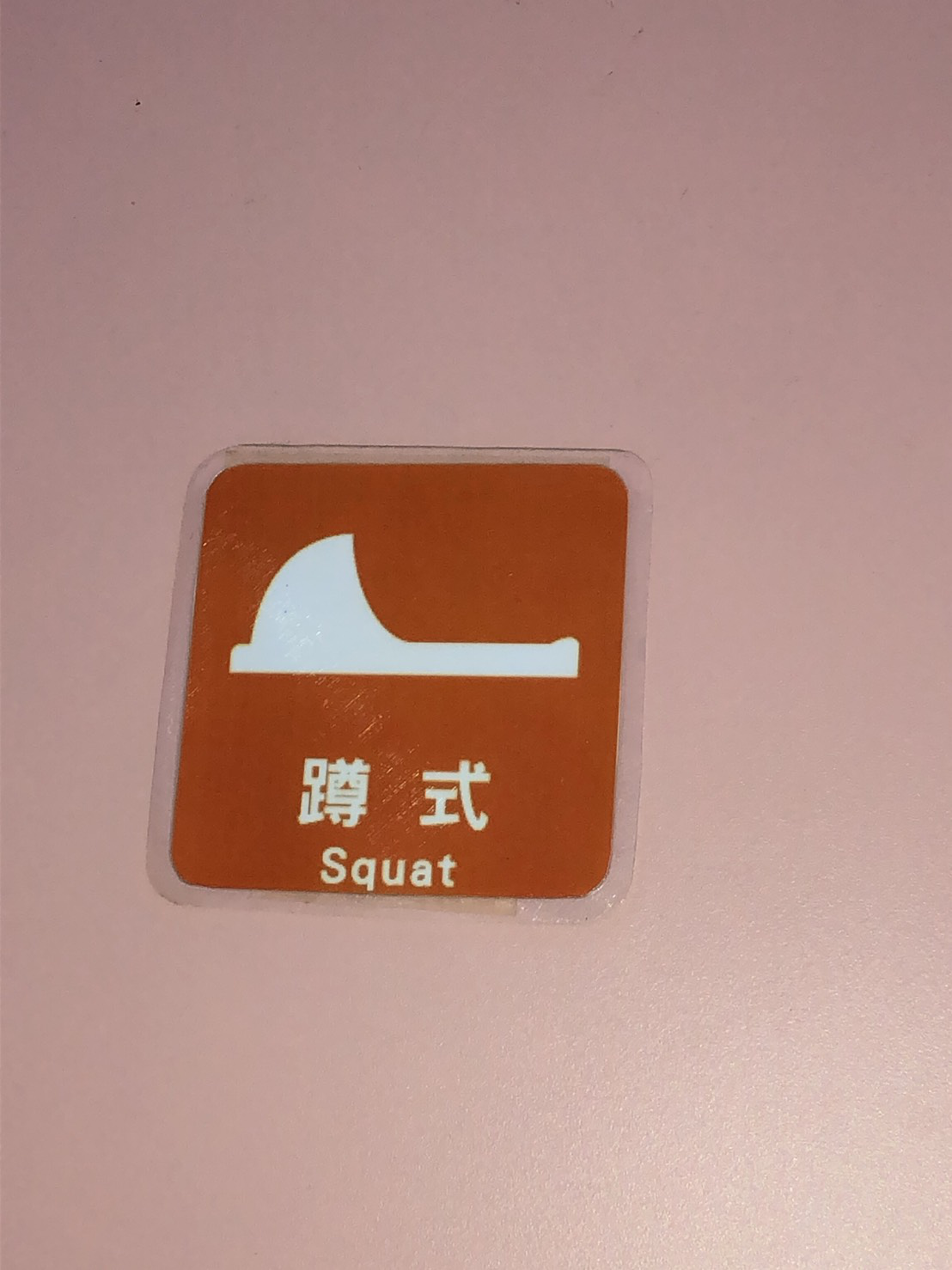 蹲式旗公1號7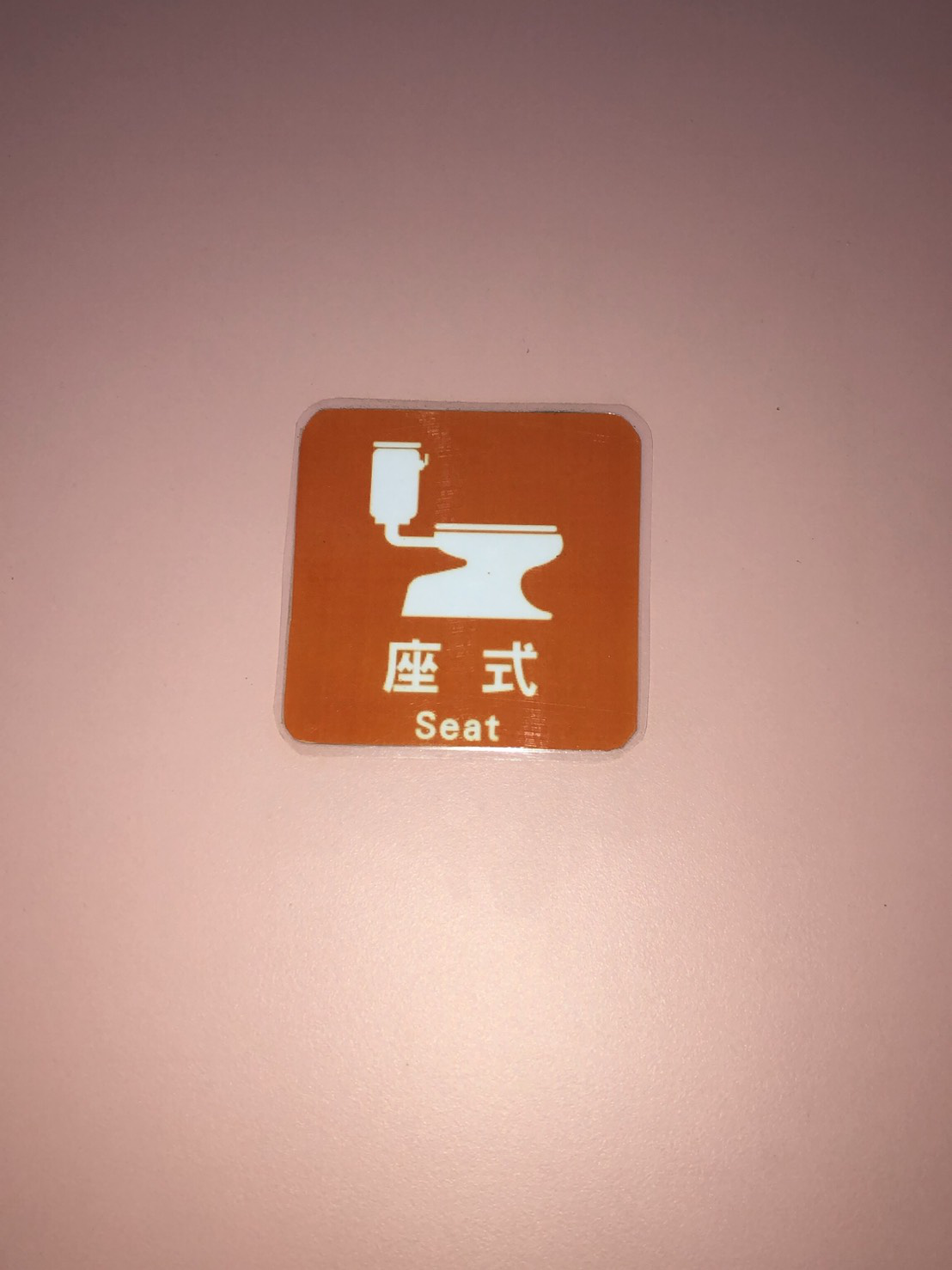 座式旗公1號